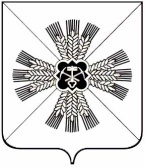 КЕМЕРОВСКАЯ ОБЛАСТЬПРОМЫШЛЕННОВСКИЙ МУНИЦИПАЛЬНЫЙ РАЙОНАДМИНИСТРАЦИЯ ПРОМЫШЛЕНОВСКОГО ГОРОДСКОГО ПОСЕЛЕНИЯПОСТАНОВЛЕНИЕот «20» февраля 2019г № 2  пгт. ПромышленнаяО внесении изменений в постановление администрации Промышленновского городского поселения от 13.02.2018 № 18а           «Об утверждении бюджетного прогноза Промышленновского городского поселения на долгосрочный период до 2023 года»В соответствии со статьей 170.1 Бюджетного кодекса Российской Федерации, постановлением администрации  Промышленновского городского  поселения от 25.10.2017 № 360 «Об утверждении порядка разработки и утверждения бюджетного прогноза Промышленновского городского поселения на долгосрочный период»:Утвердить прилагаемый бюджетный прогноз Промышленновского городского поселения на долгосрочный период до 2023 года. Настоящее постановление подлежит обнародованию на официальном сайте администрации Промышленновского муниципального района  в сети Интернет.                                                                                          Контроль за исполнением настоящего постановления возложить на начальника экономического отдела О.Г. Черданцеву.Настоящее постановление вступает в силу со дня подписания.                           ГлаваПромышленновского городского поселения                         С.А. ТухватуллинИсп. О.Г. ЧерданцеваТел. 74635	Бюджетный прогноз Промышленновского городского поселения  на долгосрочный период до 2023 года       Бюджетный прогноз Промышленновского городского поселения на долгосрочный период  до 2023 года (далее - бюджетный прогноз) разработан на основе долгосрочного прогноза социально-экономического развития Промышленновского городского поселения на период до 2024 года, утвержденного постановлением администрации Промышленновского городского  поселения от 30.10.2018 № 128 «О прогнозе социально-экономического развития Промышленновского городского поселения на 2019 год и на плановый период до 2024 года», решения Совета народных депутатов  Промышленновского городского поселения  от  24.12.2018  №  121  «О бюджете  Промышленновского городского поселения на 2019 год и на плановый период 2020 и 2021 годов»,  с учетом основных направлений бюджетной и налоговой политики Промышленновского городского поселения. Бюджетный прогноз разработан в условиях налогового и бюджетного законодательства, действующего на момент его составления.Цели и задачи налоговой, бюджетной и долговой политики в долгосрочном периодеЦелью долгосрочного бюджетного планирования в Промышленновского городского поселении является обеспечение предсказуемости динамики доходов и расходов бюджета Промышленновского городского поселения, что позволяет оценивать долгосрочные тенденции изменений объема доходов и расходов, а также вырабатывать на их основе соответствующие меры, направленные на повышение устойчивости и эффективности функционирования бюджетной системы Промышленновского городского поселения. Основная задача долгосрочного бюджетного планирования состоит в увязке проводимой бюджетной политики с задачами по созданию долгосрочного устойчивого роста экономики и повышению уровня и качества жизни населения Промышленновского городского поселения. Бюджетная политика Промышленновского городского поселения на предстоящий период должна в полной мере учитывать прогнозируемые риски развития экономики и предусматривать адекватные меры по минимизации их неблагоприятного влияния на качество жизни населения Промышленновского городского поселения.На долгосрочный период основными направлениями работы должны стать мероприятия, обеспечивающие бюджетную устойчивость и общую макроэкономическую стабильность. В целом долгосрочная бюджетная политика по формированию доходов бюджета поселения будет основана на следующих подходах:1)​  упорядочивание системы налоговых льгот, оценка эффективности предоставленных налоговых льгот, повышение их адресности и строгая координация с целями и задачами соответствующих государственным программам Кемеровской области; 2)​  повышение налоговой нагрузки на имущество, в том числе за счет отмены налоговых льгот;3)​  сокращение возможностей уклонения от уплаты налогов и сборов за счет увеличения объемов безналичных расчетов, формирования максимально благоприятных условий для добросовестных налогоплательщиков, совершенствования порядка урегулирования задолженности по налогам и сборам;4) повышение эффективности использования муниципального имущества, обеспечение качественного учета имущества, входящего в состав муниципальной казны, осуществления контроля за использованием объектов муниципальной собственности;5) продолжение  работы по актуализации налоговой базы по земельному налогу, налогу на имущество физических лиц, в целях формирования объективной налогооблагаемой базы по данным налогам и росту доходов местного бюджета;При формировании и реализации бюджетной политики на долгосрочный период необходимо исходить из решения следующих основных задач:1) реализация эффективной бюджетной политики, направленной на долгосрочную устойчивость и сбалансированность  бюджета  поселения, укрепление доходной базы, формирование оптимальной структуры расходов бюджета поселения;3) повышение эффективности бюджетных расходов, формирование бюджетных параметров исходя из четкой приоритизации и необходимости безусловного исполнения действующих расходных обязательств, в том числе с учетом их оптимизации и эффективности исполнения. Необходимо осуществлять взвешенный подход к принятию новых расходных обязательств и сокращать неэффективные бюджетные расходы. При исполнении бюджета  сельского поселения необходимо обеспечить максимальную экономию бюджетных средств за счет их рационального использования. Направления и мероприятия социально-экономической политики, реализуемые в рамках муниципальной программы Промышленновского городского  поселения, должна иметь надежное финансовое обеспечение. Должны быть определены объемы финансовых ресурсов, необходимые для достижения конкретных целей и количественно определенных результатов. Особое внимание должно быть уделено обоснованности механизмов реализации муниципальной программы Промышленновского городского поселения по стабилизации социально-экономического положения и формированию предпосылок устойчивого развития сельского поселения;4)​  повышение эффективности бюджетных расходов;5)​ повышение эффективности системы муниципального финансового контроля, внутреннего финансового контроля и внутреннего финансового аудита, что будет способствовать сокращению нарушений законодательства о контрактной системе и повышению эффективности (результативности и экономности) бюджетных расходов;6) формирование и исполнение бюджета программно-целевым методом с целью повышения эффективности системы муниципального финансового контроля и перехода к оценке эффективности (результативности и экономности) бюджетных расходов;7)​  обеспечение открытости и прозрачности муниципальных финансов, размещение нормативно правовых актов, регулирующих бюджетный процесс Промышленновского городского поселения. Обеспечение доступности, открытости и возможности ознакомления граждан с процессом формирования и исполнения бюджета за  счет публикации  созданным на сайте раздела «Бюджет для граждан»;8)​  повышение самостоятельности и ответственности органов местного самоуправления за проводимую бюджетную политику, создание условий для получения наивысших результатов в условиях рационального использования имеющихся ресурсов. Повышение качества управления муниципальными финансами.     Реализация бюджетной политики Промышленновского городского поселения в долгосрочном периоде, направлена на планомерную работу по приведению расходных обязательств в соответствии  с  имеющимися бюджетными возможностями.Прогноз основных характеристик  бюджета Промышленновского городского поселенияПрогноз основных характеристик  бюджета Промышленновского городского поселения  представлен в приложении   № 1 к настоящему бюджетному прогнозу.Прогноз доходов и расходов  бюджета Промышленновского городского поселенияДолгосрочный прогноз налоговых и неналоговых доходов рассчитан на основе следующих подходов:Прогноз социально-экономического развития Промышленновского городского поселения на долгосрочный период предусматривает постепенное замедление инфляции. В основу бюджетного прогноза заложены консервативные параметры индекса потребительских цен: в 2018-2019 годы – стабилизация на уровне 4 процентов в год, в 2020-2023 годах – снижение потребительских цен до 3 процентов в год.Бюджетный прогноз рассчитан, исходя  из действующих налоговых и неналоговых  доходов  и предусматривает сохранение уровня налоговой нагрузки на налогоплательщиков.Распределение практики оспаривания кадастровой стоимости земельных участков негативное влияние на динамику налоговых и неналоговых доходов Промышленновского городского поселенияСнижение количества ликвидных объектов муниципального имущества, которые подлежат приватизации в прогнозируемый период.Прогноз расходов сформирован в соответствии с расходными обязательствами, отнесенными федеральным и областным законодательством к полномочиям органов местного самоуправления, и предполагает относительную стабильность структуры расходов в долгосрочной перспективе. Будет продолжено развитие образования, культуры, спорта, обеспечена социальная поддержка населения. При этом должно быть обеспечено безусловное исполнение Указов Президента Российской Федерации от 07.05.2012, от 07.05.2018, направленных на развитие экономики, образования, реализацию социальной и демографической политики, обеспечение граждан доступным и комфортным жильем. Бюджетный прогноз сформирован в программной структуре. Показатели финансового обеспечения муниципальных программ Промышленновского  городского поселения на период их действия приведены в приложении № 2 к настоящему бюджетному прогнозу. Прогноз основных характеристик  бюджета Промышленновского городского поселенияПоказатели финансового обеспечения  муниципальных программ   на 2018-2021 годы  на период ее  действияУТВЕРЖДЕНпостановлениемадминистрации Промышленновского городского поселенияот 20.02.2019 № 2Приложение №1к бюджетному прогнозу Промышленновского                         городского поселения на долгосрочный период до 2023 годаот 20.02.2019 № 2№Наименование показателя2018 год2019 год2020 год2021 год2022 год2023 год1.Доходы бюджета - всего127743,8116057,565443,568884,166948,966948,9в том числе:1.1.-налоговые доходы44160,244013,046833,050296,046603,046603,01.2.-неналоговые доходы4328,03912,03912,03912,05218,05218,01.3.-безвозмездные поступления - всего79255,668132,514698,514676,115127,915127,9в том числе:1.3.1.-не имеющие целевого назначения68711,351588,214698,514676,115127,915127,91.3.2.-имеющие целевое назначение10544,316544,30,00,00,00,02.Расходы бюджета-всего127743,8116057,565443,568884,166948,966948,9в том числе:2.1.-за счет средств бюджета, не имеющих целевого назначения117199,599513,265443,568884,166948,966948,92.2.-за счет средств безвозмездных поступлений, имеющих целевое назначение10544,316544,33.Дефицит (профицит) бюджета-1272,50,00,00,00,00,04.Отношение дефицита бюджета к общему годовому объему доходов бюджета города без учета объема безвозмездных поступлений   ( в процентах)2,60,00,00,00,00,05.Источники финансирования дефицита бюджета-всего1272,50,00,00,00,00,0в том числе:5.1.Получение кредитов от кредитных организаций бюджетами муниципальных районов в валюте Российской Федерации0,00,00,00,00,00,05.2Погашение бюджетами муниципальных районов кредитов от кредитных организаций в валюте Российской Федерации0,00,00,00,00,00,05.3Погашение бюджетами муниципальных районов кредитов от других бюджетов бюджетной системы Российской Федерации в валюте Российской Федерации0,00,00,00,00,00,05.4Изменение остатков средств на счетах по учету средств бюджетов1272,50,00,00,00,00,06.Объем муниципального долга на 1 января соответствующего финансового года0,00,00,00,00,00,07.Объем расходов на обслуживание муниципального долга0,00,00,00,00,00,0Приложение №2к бюджетному прогнозу Промышленновского городского поселения на долгосрочный период до 2023 годаот 20.02.2019 № 2№Наименование показателя2018 год2019 год2020 год2021 год2022 год2023 год1.Расходы бюджета-всего129016,2116057,563807,465439,90,00,0в том числе:1.1.Расходы на реализацию муниципальных программ106609,894926,463757,465389,90,00,01.1.1.Муниципальная программа «Комплексное обеспечение и развитие жизнедеятельности  Промышленновского городского поселения» на 2018-2021 гг.96065,578382,163757,465389,90,00,01.1.2.Муниципальная программа «Формирование современной городской среды»10544,316544,30,00,01.2.Непрограммное направление деятельности 22406,421131,150,050,00,00,0